35050W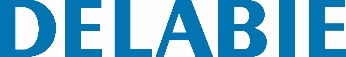 Basic straight grab bar, white, Ø 32mm, 300mmReference: 35050W Specification DescriptionBasic straight grab bar for people with reduced mobility.  Ø 32mm tube, 300mm centres.White powder-coated stainless steel tube.Concealed fixings, secured to wall by a 3-hole stainless steel plate.10-year warranty.